Commander’s Corner6 August 2015Early bird Legionnaire membership renewal gets one free Surf and Turf dinner. Served the first Friday of each month. RENEW NOW!  Pay at the bar today! Post 81 doesn’t run itself.  99% of the membership seems to think that the Post just runs itself.  Contact me for the opportunity to shadow a committee, officer or myself for a month or more and see what is really involved with keeping the doors open.  Find what your elected leadership is doing or not doing based on the critics.  Get involved quit being arm chair quarterbacks.  Everyone has a better idea come out and prove it.Till further notice there will be no more eggs available due to a lack of volunteers.  There are 8 people who clean these every week throughout the year.  Due to vacations, sickness and other commitments there is no one willing to step up and pull the load. Upcoming eventsWound Warriors In Action Dinner Friday 21st August at 6pmEscort Ride Saturday 22nd August KSU 0945.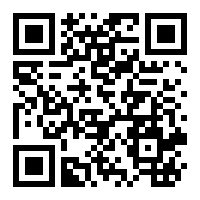 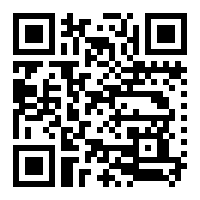 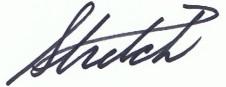 Stretch Spence, Commander“If the Post was gone tomorrow, would it be missed?”